ОБЛАСТНОЙ ФОТОКОНКУРС «ЗАМЕТНАЯ СЕМЬЯ»В областном фотоконкурсе приняли воспитанники МДОУ Глебовский детский сад.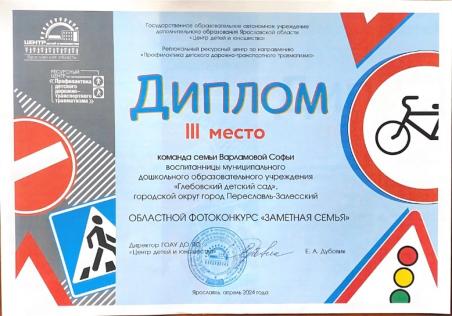 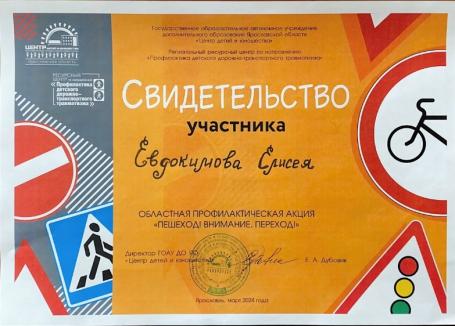 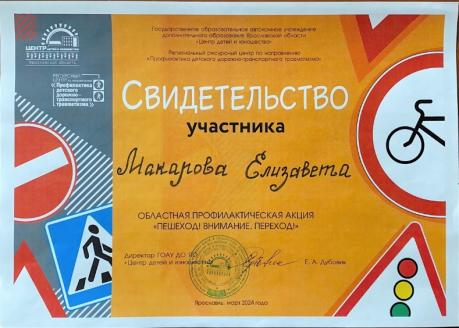 